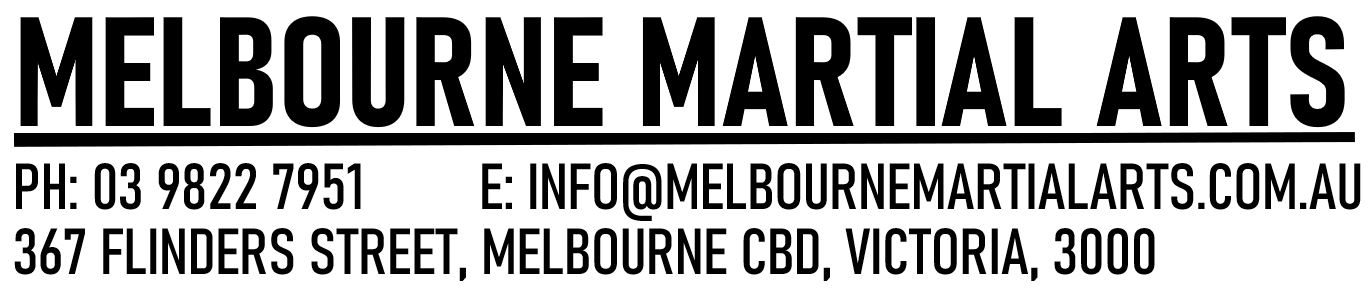 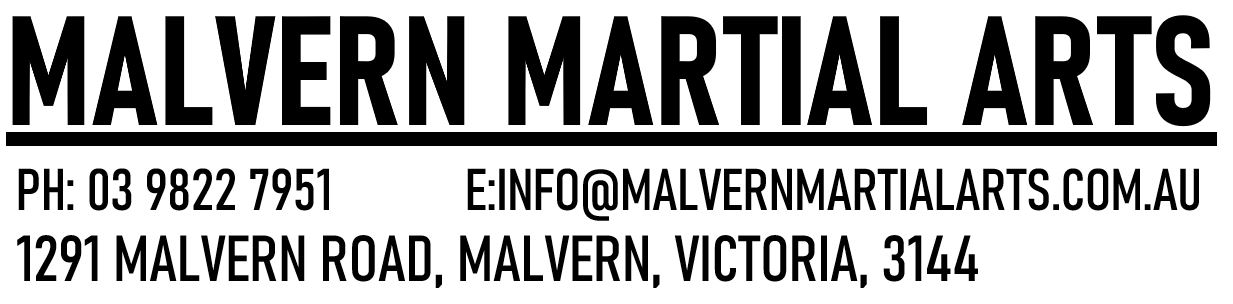 GRADING APPLICATIONADULTS – TUESDAY 5th DEC 2023 – 06:00 PM & THURSDAY 7th DEC 2023 – 06:00 PMVENUE:
FIGHT CLUB MELBOURNE – 367 Flinders Street – Melbourne – Vic – 3000
All details below must be submitted for us to handle your applicationName:______________________________________________ 	Date of Birth:       /      /       Age:______
Address: _________________________________________________________________P/code:__________Phone:_______________________ Email: ______________________________________________________Occupation: __________________________________  Dojo:_______________________________________   Instructor:__________________________________ Present Grade:_________________________________ Kyu or Colour Belt:___________________________  Date of Last Grading:___________________________Hours Trained:____________ (since last grading)  Attendance Record:______________________________Tournaments, Camps, Beach/Mountain:________________________________________________________Emergency Contact & Phone number: _________________________________________________________DECLARATION
I hereby make application to be graded by Melbourne Kyokushin Karate, and if accepted agree to abide by the rules of such grading. In the event of an injury suffered while participating in such a grading, I hereby assume full responsibility. I the undersigned do apply to be tested for grading. I hereby agree that I will be bound by all the provisions contained herein. I agree that you shall be the exclusive owner of the results of what you tape, photograph or record and you will have the exclusive right throughout the world in perpetuity, to use and to license others to use and reproduce the materials in connection with promotional use or otherwise and I will not have any rights in those materials.Signature:_________________________________________________ Date:__________________If you are under 18 years of age, one of your parents must sign the declaration and provide us with a telephone number. Parent’s signature and phone number: 	_____GRADING TIMESAdults & Juniors [13 years and older] TUESDAY 5th DEC 2023 – 06:00 PM & THURSDAY 7th DEC 2023 – 06:00 PMApplication forms will not be accepted withoutOne passport size photoGrading fee $90.00CLOSING DATE FOR APPLICATIONS - SATURDAY 2nd of DEC 2023